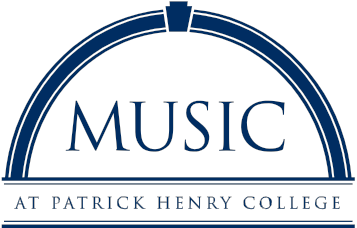 J.S. Bach Musical Leadership Scholarship ApplicationAll Applications Must Be Received By February 1, 2017Please mail documents to:  Mrs. Rebekah McCormick, Music CoordinatorJ.S. Bach Music Scholarship Application                                                                                                                                    c/o: Patrick Henry College Office of Admissions                                                                                    10 Patrick Henry Circle                                                                                                                     Purcellville, VA 20132I.  Application    Cover sheet with the following information Name DateHome AddressPhone (area code/phone number)Planned Year and Semester of EnrollmentIntended College MajorInstrument/Voice Please submit a typed chronological résumé of your musical background including:Repertoire list (all compositions which you have performed and/ or learned)Private lessons (including names of teachers, dates, and lengths of study)Musical ensembles participated in and/or conducted (including chamber music experience)Recitals and performancesPiano backgroundMusic Theory background (please describe course of study)If applicable, please describe your experience as a worship leader or vocalist/instrumentalist in your churchAny other information regarding the instruments you play, music classes attended, awards received, and other reasons you believe you should be considered for a music scholarship, etc. II. Recommendations Two written recommendations addressing the musical competencies of the applicant from former music teachers, choral/orchestral/band directors, or music pastors, etc.III. Audition:Please complete and submit the Audition Request Form.  We strongly recommend all auditions be conducted on campus during the audition period.  However, we recognize this may not be possible for everyone, therefore videotaped performances will be accepted in lieu of a live audition. 	    Auditions will include the following:Performance of two prepared pieces (contrasting styles are preferred)Major and minor scales (for instrumentalists)Pitch retention exercises (for vocalists)Sight-ReadingAll Auditions Must Be Completed By Friday, February 17, 2017IV. CommitmentA Firm commitment to quality participation in PHC’s music program is required of all scholarship recipients. In Review, the Application for Music Scholarship includes the following steps:Application – submitted by February 1, 2017Cover SheetResumeTwo letters of recommendationAudition Request Audition – prepared and completed byVideotaped auditions received by February 10, 2017Final date for on-campus audition is February 17, 2017